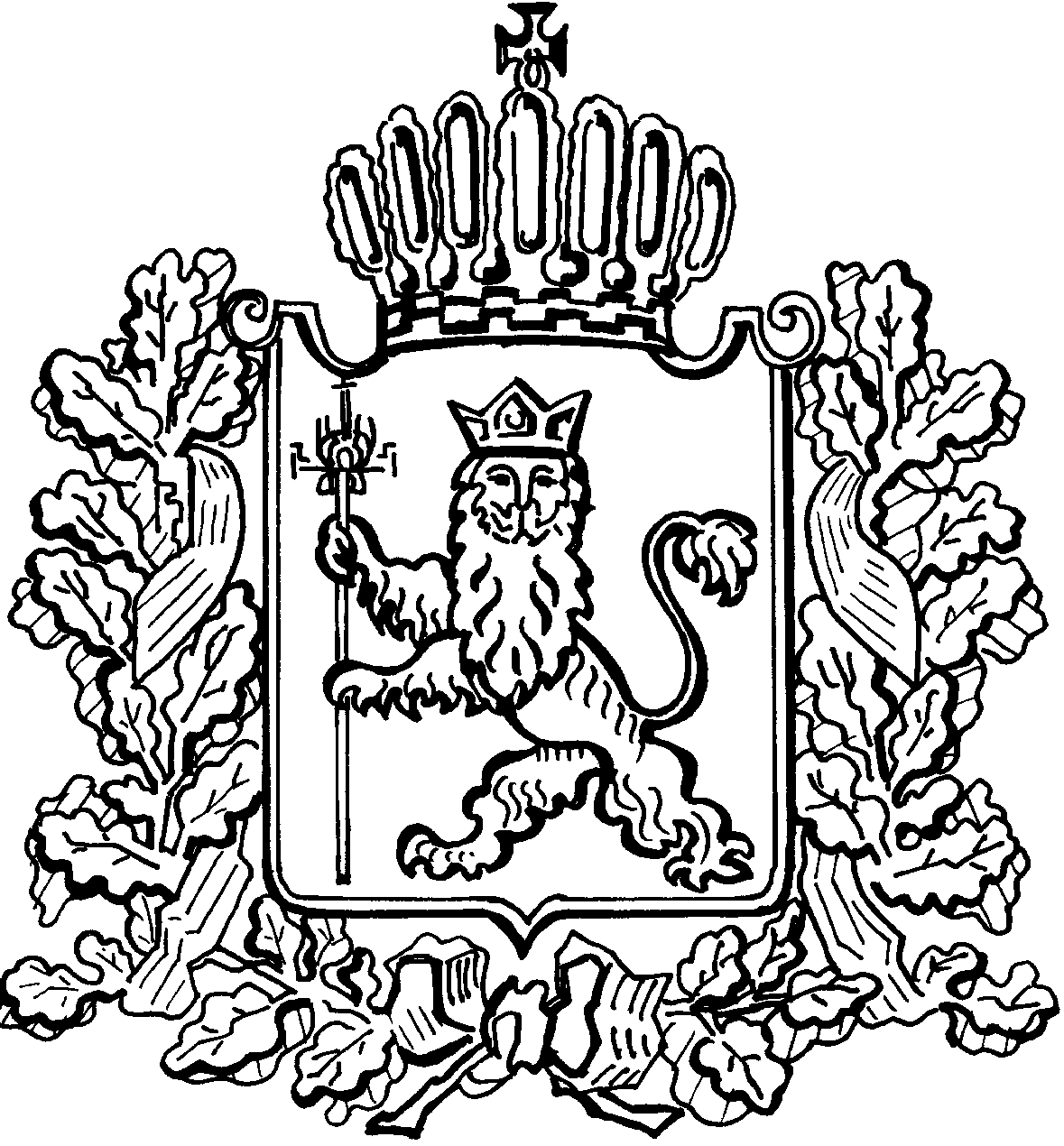 АДМИНИСТРАЦИЯ ВЛАДИМИРСКОЙ ОБЛАСТИДЕПАРТАМЕНТ ЦЕН И ТАРИФОВПОСТАНОВЛЕНИЕ 18.12.2017	                                                                                                № 58/14О внесении изменений в постановлениедепартамента цен и тарифов администрации Владимирской области от 28.07.2016 № 21/1 В соответствии с Федеральным законом от 27.07.2010 № 190-ФЗ «О теплоснабжении», постановлением Правительства Российской Федерации от 22.10.2012 № 1075 «О ценообразовании в сфере теплоснабжения», Методическими указаниями по расчёту регулируемых цен (тарифов) в сфере теплоснабжения, утверждёнными приказом Федеральной службы по тарифам от 13.06.2013 № 760-э, на основании протокола заседания правления департамента цен и тарифов администрации области от 18.12.2017 № 58 департамент цен и тарифов администрации области п о с т а н о в л я е т:1. Внести изменения в постановление департамента цен и тарифов администрации Владимирской области от 28.07.2016 № 21/1 «О тарифах на тепловую энергию», изложив приложение № 1 к постановлению в следующей редакции согласно приложению.2. Указанные в пункте 1 настоящего постановления изменения вступают в силу с 01 января 2018 года. 3. Настоящее постановление подлежит официальному опубликованию в средствах массовой информации.Директор департамента цен и тарифовадминистрации Владимирской области                                            М.С.НовоселоваПриложение к постановлению департамента цен и тарифов администрации Владимирской областиот 18.12.2017 № 58/14Тарифы на тепловую энергию (мощность), поставляемую потребителямпо системе теплоснабжения пос. Вольгинский <*> Выделяется в целях реализации пункта 6 статьи 168 Налогового кодекса Российской Федерации (часть вторая)№п/пНаименование регулируемой организацииВид тарифаГодВода1ООО «Владимиртеплогаз»Для потребителей, в случае отсутствия дифференциации тарифов по схеме подключения  (без учёта НДС)Для потребителей, в случае отсутствия дифференциации тарифов по схеме подключения  (без учёта НДС)Для потребителей, в случае отсутствия дифференциации тарифов по схеме подключения  (без учёта НДС)1ООО «Владимиртеплогаз»одноставочный
руб./Гкал29.07.2016-31.12.20161 522,101ООО «Владимиртеплогаз»одноставочный
руб./Гкал01.01.2017-30.06.20171 522,101ООО «Владимиртеплогаз»одноставочный
руб./Гкал01.07.2017-31.12.20171 624,081ООО «Владимиртеплогаз»одноставочный
руб./Гкал01.01.2018-30.06.20181 624,081ООО «Владимиртеплогаз»одноставочный
руб./Гкал01.07.2018-31.12.20181 780,161ООО «Владимиртеплогаз»одноставочный
руб./Гкал01.01.2019-30.06.20191 780,161ООО «Владимиртеплогаз»одноставочный
руб./Гкал01.07.2019-31.12.20191 826,811ООО «Владимиртеплогаз»Население (тарифы указываются с учётом НДС) *Население (тарифы указываются с учётом НДС) *Население (тарифы указываются с учётом НДС) *1ООО «Владимиртеплогаз»одноставочный
руб./Гкал29.07.2016-31.12.20161 796,081ООО «Владимиртеплогаз»одноставочный
руб./Гкал01.01.2017-30.06.20171 796,081ООО «Владимиртеплогаз»одноставочный
руб./Гкал01.07.2017-31.12.20171 916,411ООО «Владимиртеплогаз»одноставочный
руб./Гкал01.01.2018-30.06.20181 916,411ООО «Владимиртеплогаз»одноставочный
руб./Гкал01.07.2018-31.12.20182 100,591ООО «Владимиртеплогаз»одноставочный
руб./Гкал01.01.2019-30.06.20192 100,591ООО «Владимиртеплогаз»одноставочный
руб./Гкал01.07.2019-31.12.20192 155,64